CURRICULUM VITAE         ABHAYSHARMA		                                                 Contact number:-+919910590853      1924/3 Rajeev nagar	                                                     	    Email id   : -abhaysharmajhs@gmail.com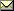     Gurgaon, H.R, India, Pin code-122016	                      Objective: - To gain experience and skill while working in reputed organization and to explore my talent using all my knowledge and effort.PROFESSIONAL EXPERIENCE:-Currently working at Khanna Paper Mills As an Senior Executive, Sep-2013 to till date .It is Manufacture All Type writing  Paper , Paper, Board , Newsprint Our Board Paper Customer is- Nestle, Moser Baer, Hindustan        Lever, Navneet Publication Pvt Ltd, Samsung Phones, Haldiram's, Havel’s, Ranbaxy, Paras Pharamantial, Verka , MBD Publication , Anchor Newsprint Customer:- The Times of India, Dainik Bhaskar, Rajasthan,  Patrika Pvt Ltd, Hindustan Times Media Ltd, Nai Dunia Media Pvt Ltd, Punjab Kesri, Sakal Paper Ltd, Amar Ujala Publication Ltd, Prabhat Khabar, Daily AjitCURRENT JOB RESPONBILITY:-Identifies new Business Opportunities Monitoring Dealer wise Daily order And daily Sales And Taking Suitable Counter measureMonitoring Of Payment Status And Following up For Payment Collection.Coordinate with warehouse for supply Discrepancy And resolve dealer IssuesRegular Follow-up with Market for Competitors Activity And Price.Ensuring Availability of all Promotional item Like Poster & POP at Designated Area at the Network.Maintains relationship with Clint by Providing support Information and Guidance Researching and Recommending new opportunities recommending profit and service ImprovementsUnderstanding capabilities of all suppliers capabilities, lead times and arrange planning activities accordingly.New Vendor developments, Expending the network.Consolidate demand & co-ordinate with supply team to ensure timely delivery of materialMonitoring stock at warehouse location & track material movementMaterial planning, purchasing, scheduling & follow up with suppliers to ensure timely availability of material  Bridgestone India Automotive Product Pvt. Ltd.  As a Marketing Executive since Aug 2011 to Sep 2013.M/s Bridgestone Automotive is a group company of M/s Bridgestone Corporation, Japan-World leader in Manufacturing of Tires & Diversified Products (Ant vibration Products for Automobiles). Bridgestone Corporation having over 200 Plant across the world with consolidated turnover of 40 Billion USD. Bridgestone Automotives is having two plants in India-manufacturing Anti-vibration Products for Maruti Suzuki, Honda, Nissan, and Toyota.Facilities available Pre-treatment (Decreasing, Shot Blasting, Phosphating, Coating) Rubber Mixing, Injection Molding, Painting & Assembly.Role and Responsibilities:Participated in B2B promotional activities to showcase Bridgestone Components in Various Forums.Doing commercial activities and negotiations with the clientsFinding new business opportunity in -auto companiesMaintaining records and providing weekly and monthly analysis of clients to Top ManagementUnderstand clients requirements and present product & solutions appropriately to make sales.To interact with Production or PPC for Dispatch & Schedule related issues.Interaction with customer for Schedule & Supply Issues.Preparing the Sales forecast data Maintaining database for paymentsPreparation of Payment collection plan and receipt of payment as plan.Updating information’s like payment, Next month schedule, line & warranty rejections --etc. to management & other concernsReceiving RFQ & making Quotations for price increase.Monitoring the daily, weekly and monthly reports for MIS (Management information System).To prepare the Monthly Review Meeting Presentation. To maintain the 5S/3S of the DeptAcademic Qualifications: -MBA (Marketing & HR) 2011 From GPTU With Good Second DivisionB.sc (Chemistry)-2009from Bundelkhand University with first divisionIntermediate-2006 from UP board with second divisionHigh school- 2004 from UP board with second division     Computer proficiency skills: -       MS office,Tally,ERP,SAP       Awards & Achievements: -  First prize winner in ‘Cricket at District level Second prize winner for ‘Cricket at Mendel level      Strengths: -  Ability to work smoothly in pressure  Easily adaptable to change  Hard working & fast learner       Hobbies: - Listening music, & Playing Cricket,      Personal details: -          Father’s Name: - Mr. Aditya Mani Sharma           Date of Birth: -    25-07-1989           Nationality: -       Indian           Marital Status: -  Single           Languages Known: - English, Hindi	                   I, hereby, declare that all the information given above is correct to the best of my knowledge.            Date:             Place:                                                                                                                                         (Abhay Sharma)